ForewordThe role of the Radiocommunication Sector is to ensure the rational, equitable, efficient and economical use of the radio-frequency spectrum by all radiocommunication services, including satellite services, and carry out studies without limit of frequency range on the basis of which Recommendations are adopted.The regulatory and policy functions of the Radiocommunication Sector are performed by World and Regional Radiocommunication Conferences and Radiocommunication Assemblies supported by Study Groups.Policy on Intellectual Property Right (IPR)ITU-R policy on IPR is described in the Common Patent Policy for ITU-T/ITU-R/ISO/IEC referenced in Resolution ITU-R 1. Forms to be used for the submission of patent statements and licensing declarations by patent holders are available from http://www.itu.int/ITU-R/go/patents/en where the Guidelines for Implementation of the Common Patent Policy for ITU-T/ITU-R/ISO/IEC and the ITU-R patent information database can also be found. Electronic PublicationGeneva, 2023 ITU 2023All rights reserved. No part of this publication may be reproduced, by any means whatsoever, without written permission of ITU.REPORT  ITU-R  M.2517-0Coexistence between land-mobile and fixed service applications 
operating in the frequency range 252-296 GHz(2022)TABLE OF CONTENTSPagePolicy on Intellectual Property Right (IPR)		ii1	Introduction		22	Scope		23	Related Recommendations and Reports		24	List of acronyms and abbreviations		25	Technical and operational characteristics		35.1	Technical and operational characteristics of LMS applications operating in the frequency range 252-296 GHz		35.2	Technical and operational characteristics of FS operating in the frequency range 252-296 GHz		46	Interference scenarios from LMS to FS applications operating in the frequency range 252-296 GHz		66.1	Interference scenarios from LMS to FS applications operating in the band 252-296 GHz		66.2	Protection criterion for coexistence studies in the frequency range 
252-296 GHz		86.3	Propagation characteristics		96.4	Simulation results		97	Summary		16Annex 1 – Extrapolation of building entry loss from Recommendation ITU-R P.2109		16Annex 2 – Channel arrangement in the frequency range 252-296 GHz		171	IntroductionRadio Regulations (RR) No. 5.565 identifies the specific frequency bands for the radio astronomy service, the Earth exploration-satellite service (passive) and the space research service (passive) in the frequency range 275-1 000 GHz. Although the use of the frequency range 275-1 000 GHz by the passive services does not preclude the use of this range by active services, administrations wishing to make frequencies in the 275-1 000 GHz range available for active service applications are urged to take all practicable steps to protect these passive services from harmful interference. WRC-19 modified RR Article 5 above 275 GHz in accordance with the results of WRC-19 agenda item 1.15. The new footnote RR No. 5.564A was added in the Table of Frequency Allocations to identify the frequency bands 275-296 GHz, 306-313 GHz, 318-333 GHz and 356-450 GHz for use by administrations for the implementation of land mobile service (LMS) and fixed service (FS) applications, where no specific conditions are necessary to protect Earth exploration-satellite service (passive) applications.In the Table of Frequency Allocations, the frequency bands 252-265 GHz and 265-275 GHz have already been allocated to the mobile and fixed services. If these bands and the newly identified band 275-296 GHz are simultaneously used for mobile and fixed service applications, coexistence operation of those applications in the total frequency band of 44 GHz should be examined using the technical and operational characteristics provided by Reports ITU-R M.2417 (for land-mobile service applications) and ITU-R F.2416 (for point-to-point fixed service applications).2	ScopeThis Report provides the coexistence scenarios between LMS and FS applications operating in the frequency range 252-296 GHz, allowing to have a possible operation in co-frequency and adjacent frequency bands.3	Related Recommendations and ReportsRecommendation ITU-R F.699 – Reference radiation patterns for fixed wireless system antennas for use in coordination studies and interference assessment in the frequency range from 100 MHz to 86 GHzRecommendation ITU-R F.758 – System parameters and considerations in the development of criteria for sharing or compatibility between digital fixed wireless systems in the fixed service and systems in other services and other sources of interferenceRecommendation ITU-R P.2109 – Prediction of building entry lossReport ITU-R F.2239 – Coexistence between fixed service operating in 71-76 GHz, 81-86 GHz and 92-94 GHz bands and passive servicesReport ITU-R F.2416 – Technical and operational characteristics and applications of the point-to-point fixed service applications operating in the frequency band 275-450 GHzReport ITU-R M.2417 – Technical and operational characteristics of land-mobile service applications in the frequency range 275-450 GHzReport ITU-R SM.2450 – Sharing and compatibility studies between land-mobile, fixed and passive services in the frequency range 275-450 GHz4	List of acronyms and abbreviationsBBU	Baseband unitBEL	Building entry lossBER	Bit error ratioCPMS	Close proximity mobile systemCPMS MT	Close proximity mobile system – Mobile terminalCPMS FS	Close proximity mobile system – Fixed statione.i.r.p.	Equivalent isotropically radiated power (see RR No. 1.161)FDD	Frequency-division duplexFS	Fixed serviceIEEE	Institute of Electrical and Electronic EngineersI/N	Interference to noise ratioLMS	Land mobile servicePSD	Power spectrum densityRRH	Remote radio headTDD	Time-division duplex5	Technical and operational characteristics5.1	Technical and operational characteristics of LMS applications operating in the frequency range 252-296 GHzTABLE 1Technical and operational characteristics of land mobile service applications 
operating in the frequency range 252-296 GHzTABLE 1 (end)5.2	Technical and operational characteristics of FS operating in the frequency range 252-296 GHzTABLE 2Technical and operational characteristics of the fixed service applications planned to operate in the frquency range 252-296 GHzTABLE 2 (end)FS transmitter spectrum maskThe following spectrum mask is taken from IEEE Std 802.15.3dTM-2017 as shown in Fig. 1 and Table 3.FIGURE 1Generic transmit spectral mask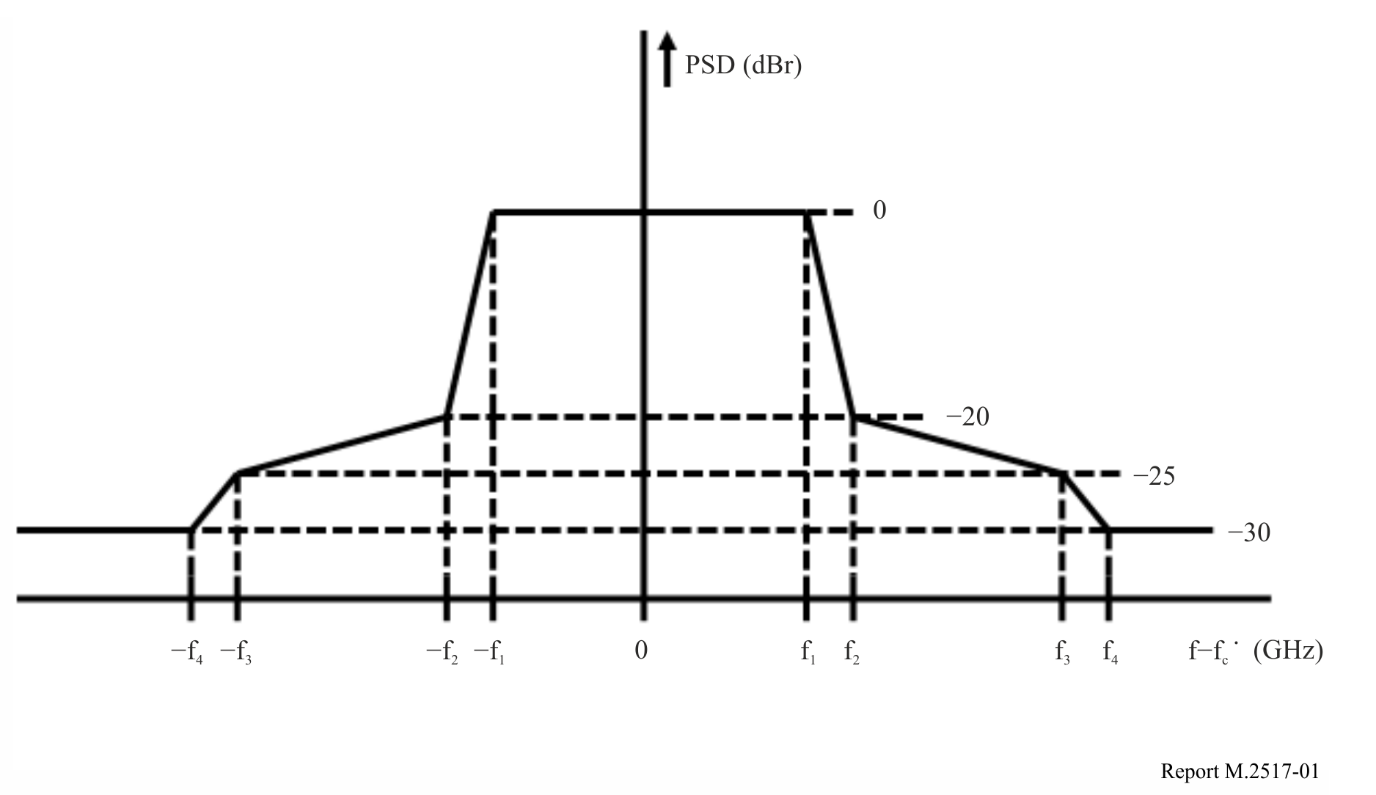 The parameters of the PSD indicated in Fig. 1 are defined in Table 3.TABLE 3Transmitter spectrum mask parameters 6	Interference scenarios from LMS to FS applications operating in the frequency range 252-296 GHz6.1	Interference scenarios from LMS to FS applications operating in the band 252-296 GHzThe two interference scenarios between LMS and FS applications are listed in Table 4 and shown in Fig. 2. Since the close proximity mobile system is one of LMS applications indicated in Report ITU-R M.2417, this section studies the interference-to-noise ratio value of FS receivers which will be used for backhaul/fronthaul applications indicated in Report ITU-R F.2416. Table 4 summarizes interference scenarios between CPMS and fronthaul applications. The fronthaul consists of RRH covering a small cell and BBU accomplishing baseband signal processing functions of radio access networks. Since the interference to RRH from CPMS may be worse than that of BBU from CPMS due to a lower antenna height of RRH than that of BBU in general, the study focuses on the interference from CPMS to RRH.TABLE 4Interference scenariosFIGURE 2Illustration of interference scenarios between LMS and FS applications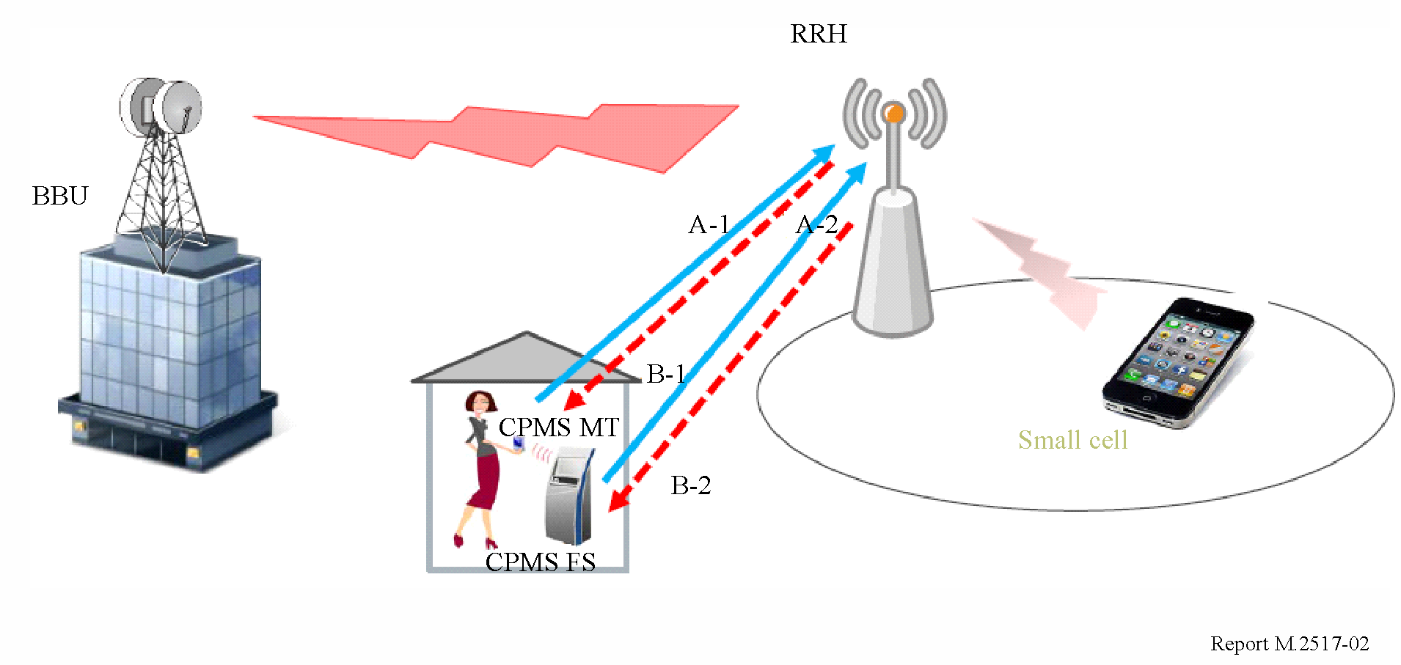 6.1.1	Aggregate interference effect to FS receiversReport ITU-R M.2417 provides deployment density and activity factor of CPMS applications such as Kiosk downloading system. Based on the deployment scenario, CPMS link density within a circle of 300 m radius which is the maximum distance between RRH and BBU provided in Report ITU-R F.2416 is estimated to be 2.55 per 0.28 km2. Figure 3 shows the schematic illustration of CPMS distribution within a circle of 300 m radius. This link density is calculated as the worst-case scenario using the total number of convenient stores within the 23 wards of Tokyo whose area is 619 km2. It also becomes 15 times as large as the average link density provided in Report ITU-R M.2417. The aggregate maximum received power of RRH/BBU receivers can be calculated using the above link density when the azimuth off-axis angle of RRH antenna is set to zero degree.FIGURE 3Schematic illustration of CPMS link distribution within a circle of 300 m radius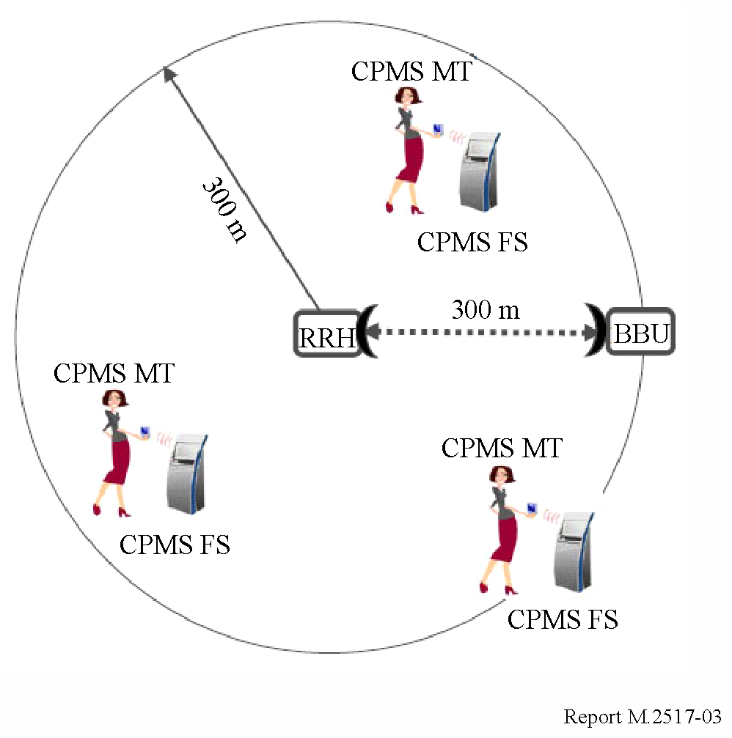 6.1.2	Aggregate interference effect to CPMS receiversReport ITU-R F.2416 provides deployment scenario of FS applications such as fronthaul/backhaul to be used for some populated cities in Japan. The FS link density of 8.4 FS links/km² is estimated and used for sharing and compatibility studies between FS applications and EESS (passive) in Report ITU-R SM.2450. Since the above link density is estimated using some highly populated cities, the interference scenario of aggregate effect to CPMS receivers may be provided by Fig. 4. If all of FS links in the area of 1 km by 1 km square are located as closed to CPMS receivers as possible, the additional interference level can be estimated to be as large as about 9.2 dB.FIGURE 4Schematic illustration of FS link distribution within 1 km by 1 km square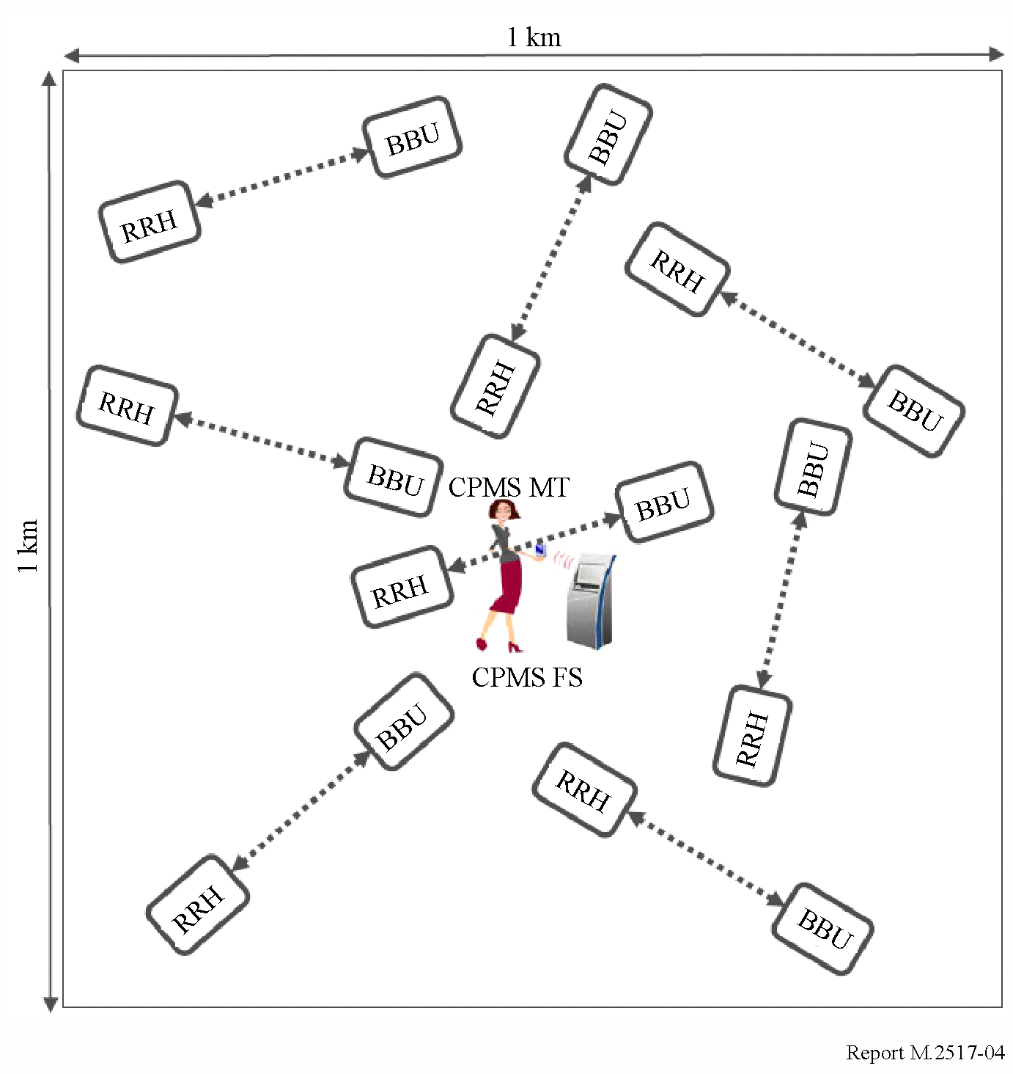 6.2	Protection criterion for coexistence studies in the frequency range 252-296 GHz6.2.1	Protection criterion for FS applications Recommendation ITU-R F.758 provides an interference-to-noise ratio (I/N) value of −10 dB as the long-term (no more than 20% of the time) interference protection criterion for the FS in the frequency bands of above 3 GHz.6.2.2	Protection criterion for LMS applications Protection criterion of I/N values of −6 dB which are widely used for mobile service devices are applied for LMS applications operating in the frequency range 252-296 GHz. The specified tolerable I/N is referenced to the mobile receiver input and requires taking into account all sources of interference.6.2.3	Adjacent channel leakage ratioReports ITU-R M.2417 and ITU-R F.2416 define the spectrum mask of LMS and FS applications, respectively. Figure 5 shows two channel arrangements defined by the above Reports. If the channel bandwidth of each system is 17.28 GHz, the adjacent channel leakage ratio is 29.2 dB and then the adjacent channel leakage power −9.2 dBm.FIGURE 5Two channels of spectrum mask defined in Report ITU-R M.2417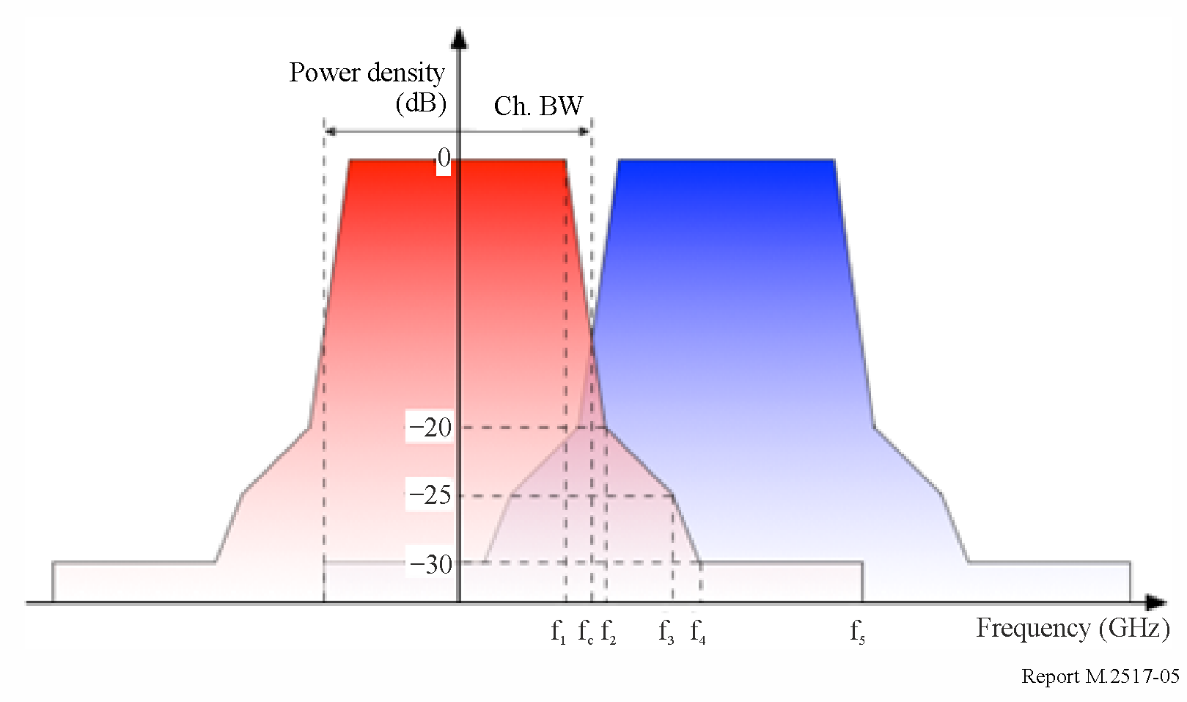 6.3	Propagation characteristicsIn the frequency range 252-296 GHz, the following propagation mechanisms should be considered:–	free space basic transmission loss;–	attenuation by atmospheric gases;–	clutter loss where appropriate;–	BEL where appropriate.For the terrain-obstructed cases, due to the very high diffraction losses at these frequencies any contribution from non-light-of-sight interferers could be neglected.Paths with a dominant line-of-sight component are not likely to be subject to any clutter loss at these frequencies. The extrapolated characteristics of BEL up to the frequency of 1 000 GHz are provided in Annex 1 for the future coexistence study between LMS and FS applications.6.4	Simulation results6.4.1	Methodology of single-entry interference calculationsThe interference has been calculated using the following equations: (a)	For scenarios A1 and A2:(b)	For scenarios B1 and B2:where:	PLMS : 	power of LMS transmitter in the bandwidth of FS receiver	PFS : 	power of FS transmitter in the bandwidth of LMS receiver	GLMS→FS : 	gain of LMS transmitter antenna in the direction of FS receiver	GFS→LMS : 	gain of FS receiver antenna in the direction of LMS transmitter	GFS→LMS : 	gain of FS transmitter antenna in the direction of LMS receiver	GLMS→FS : 	gain of LMS receiver antenna in the direction of FS transmitter	PL :	basic transmission loss (see § 6.3)	NFS : 	thermal noise power of FS receiver	NLMS : 	thermal noise power of LMS receiver: bandwidth factor.The polarization loss be included depending on the type of linear or circular polarized antennas to be used in transmitters and receivers. 6.4.2	Layout of RRH and CPMS transceiversFigure 6 shows the simulation parameters of the azimuth off-axis angle  between RRH and CPMS transceivers, and the elevation angle φ of RRH transceivers. Although Report ITU-R F.2416 specifies the elevation angle within ±20 degrees of FS stations in the urban areas where the height of FS station is in the range 6-25 m and the distance between FS stations in the range 100-300 m, as shown in Table 2, the elevation angle of ±30 degrees of FS stations is taken into account as a worst-case scenario, as proposed in Report ITU-R F.2239.FIGURE 6Layout of RRH and CPMS for simulation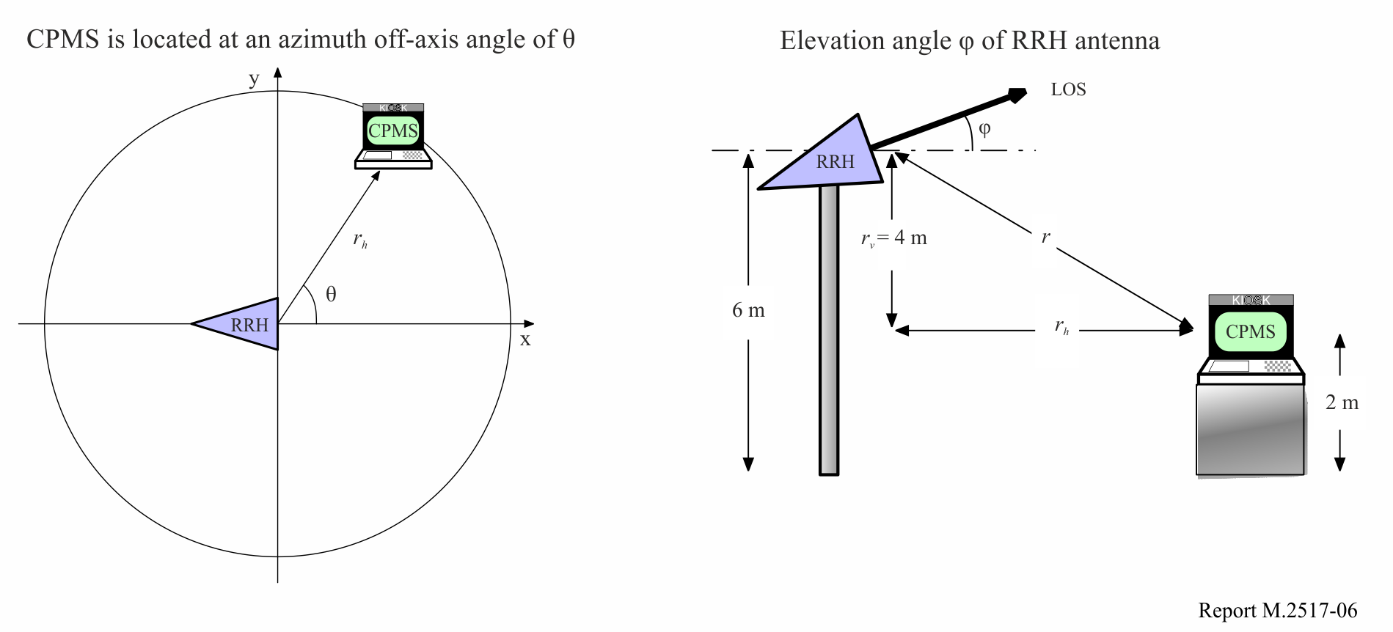 6.4.3	CPMS interfering scenario 6.4.3.1	Co-channel analysisAccording to interference scenarios illustrated in Fig. 2, I/N of RRH receiver is calculated using the equations in § 6.4.1. Figure 7 shows the relationship between I/N of RRH receiver and distance between CPMS MT transmitter and RRH receiver. It is clearly indicated that the peak I/N of RRH receiver is determined from the distance between CPMS MT transmitter and RRH receiver and the height difference of CPMS MT transmitter and RRH receiver, as well as the elevation angle of RRH antenna.FIGURE 7I/N of RRH receiver as a function of distance between RRH and CPMS MT whose antenna heights are 6 m and 2 m, respectively, at the frequencies of 252 GHz, 275 GHz and 296 GHz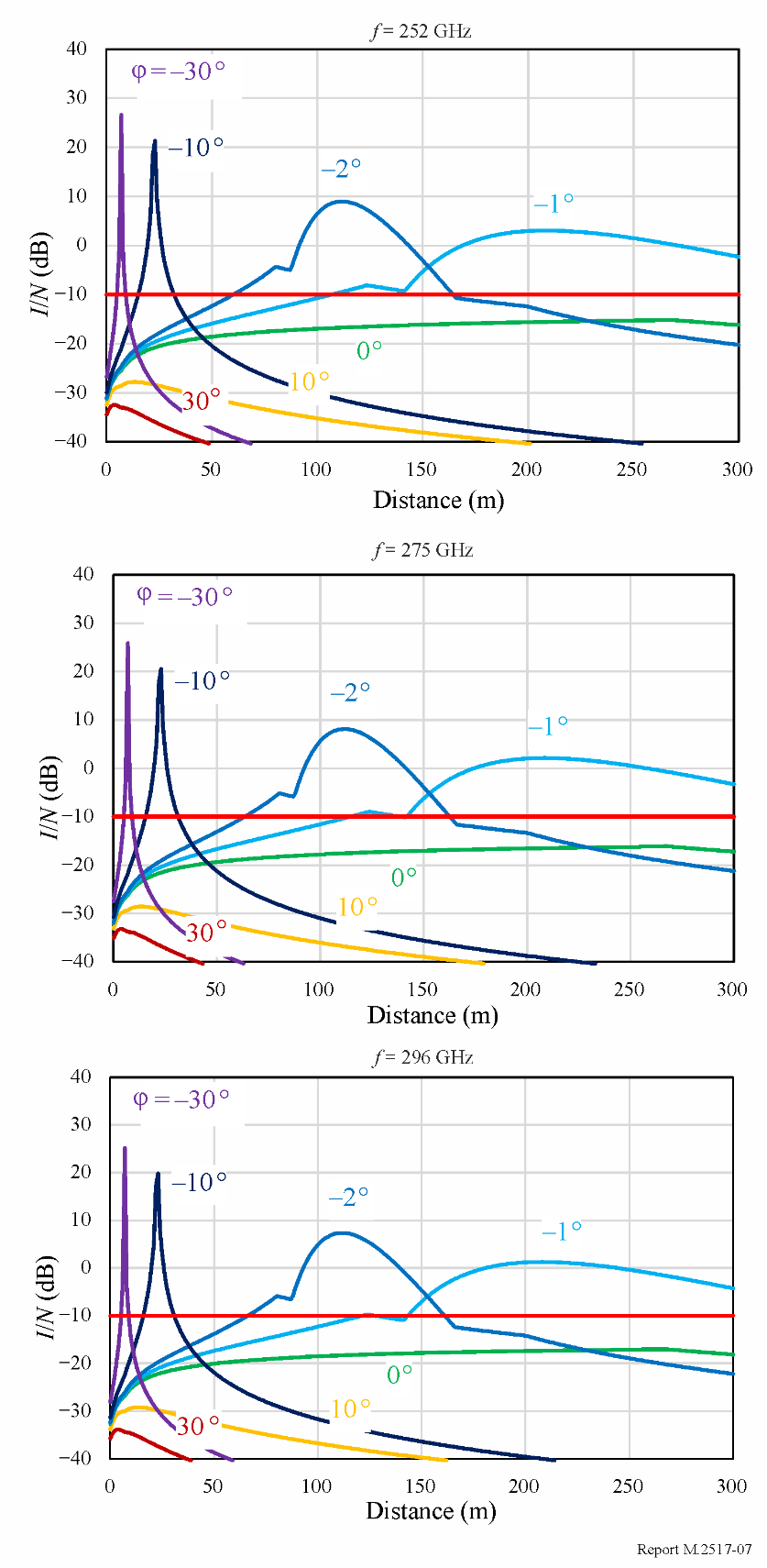 6.4.3.2	Adjacent channel analysisI/N of RRH receiver is calculated using the adjacent channel leakage ratio given in § 6.2.3. Figure 8 shows the relationship between I/N of RRH receiver and distance between CPMS MT/FS transmitters and RRH receiver. It is clearly indicated that the peak I/N of RRH receiver is determined from the distance between CPMS MT/FS transmitters and RRH receiver and the height difference of CPMS MT/FS transmitters and RRH receiver, as well as the elevation angle of RRH antenna.FIGURE 8I/N of RRH receiver as a function of distance between RRH and CPMS whose antenna heights are 6 m and 2 m, respectively, at the frequency of 275 GHz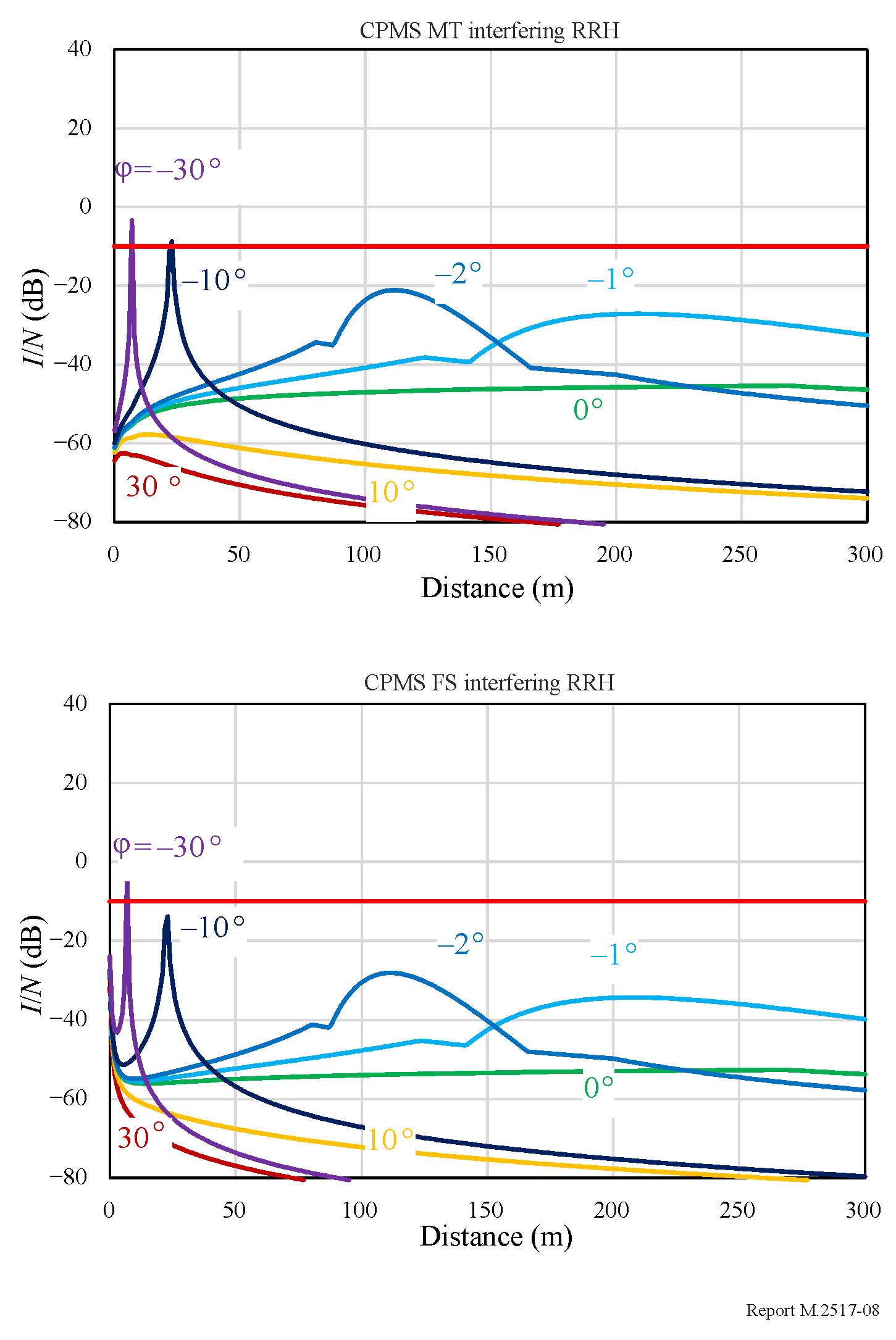 6.4.4	FS interfering scenario6.4.4.1	Co-channel analysisAccording to interference scenarios illustrated in Fig. 2, I/N of CPMS MT receiver is calculated using the equations in § 6.4.1. Figure 9 shows the relationship between I/N of CPMS MT receiver and distance between RRH transmitter and CPMS MT receiver. It is clearly indicated that the peak I/N of CPMS MT receiver is determined from the distance between RRH transmitter and CPMS MT receiver and the height difference of RRH transmitter and CPMS MT receiver, as well as the elevation angle of RRH antenna.FIGURE 9I/N of CPMS MT receiver as a function of distance between RRH and CPMS MT whose antenna heights are 6 m and 2 m, respectively, at the frequencies of 252 GHz, 275 GHz and 296 GHz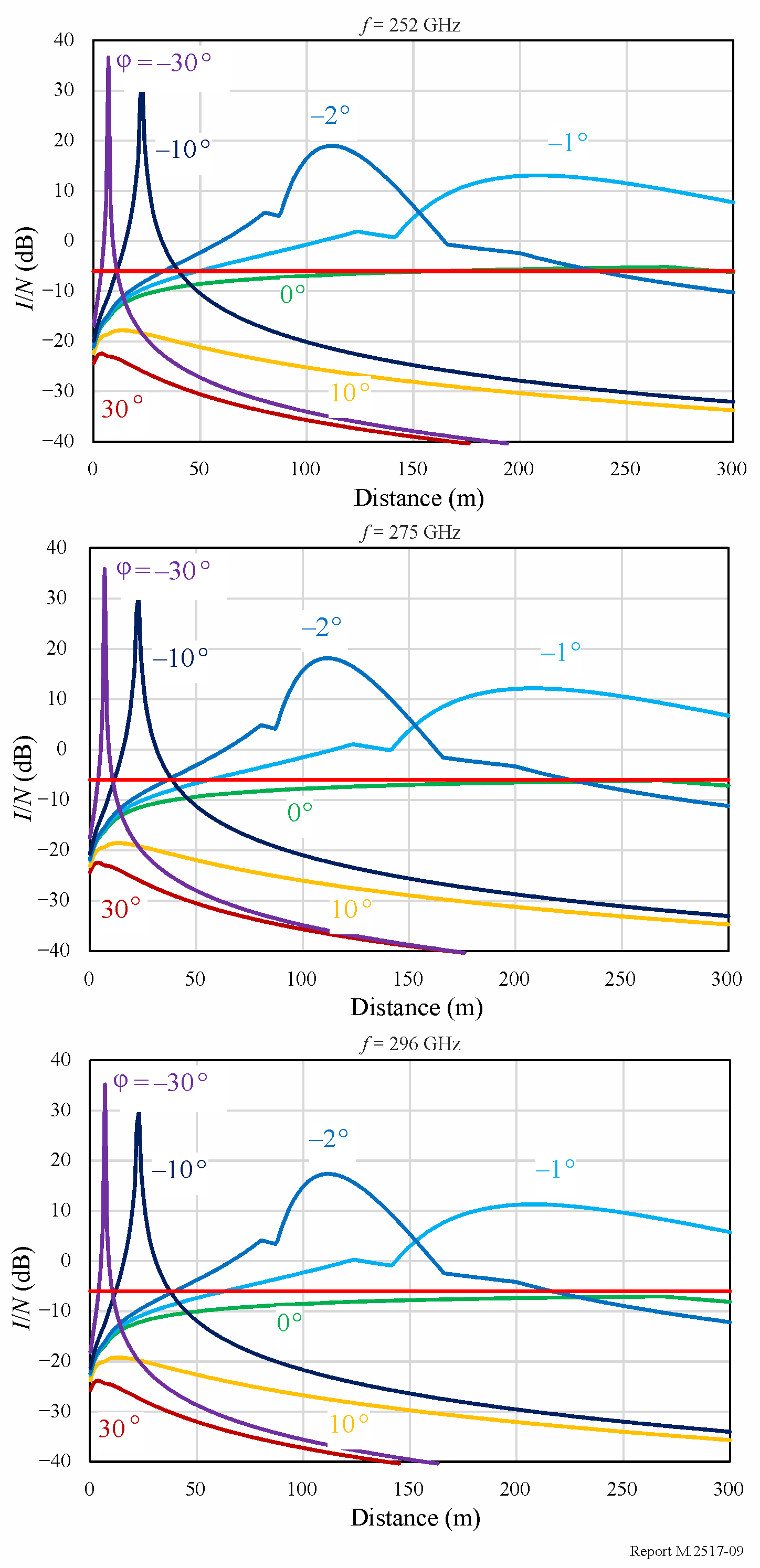 6.4.4.2	Adjacent channel analysisI/N of CPMS MT/FS receivers is calculated using the adjacent channel leakage ratio given in § 6.2.3. Figure 10 shows the relationship between I/N of CPMS MT/FS receivers and distance between RRH transmitter and CPMS MT/FS receivers. It is clearly indicated that the peak I/N of CPMS MT/FS is determined from the distance between RRH transmitter and CPMS MT/FS receivers and the height difference of RRH transmitter and CPMS MT/FS receivers, as well as the elevation angle of RRH antenna.FIGURE 10I/N of CPMS MT/FS receivers as a function of distance between RRH and CPMS whose antenna heights are 6 m and 2 m, respectively, at the frequency of 275 GHz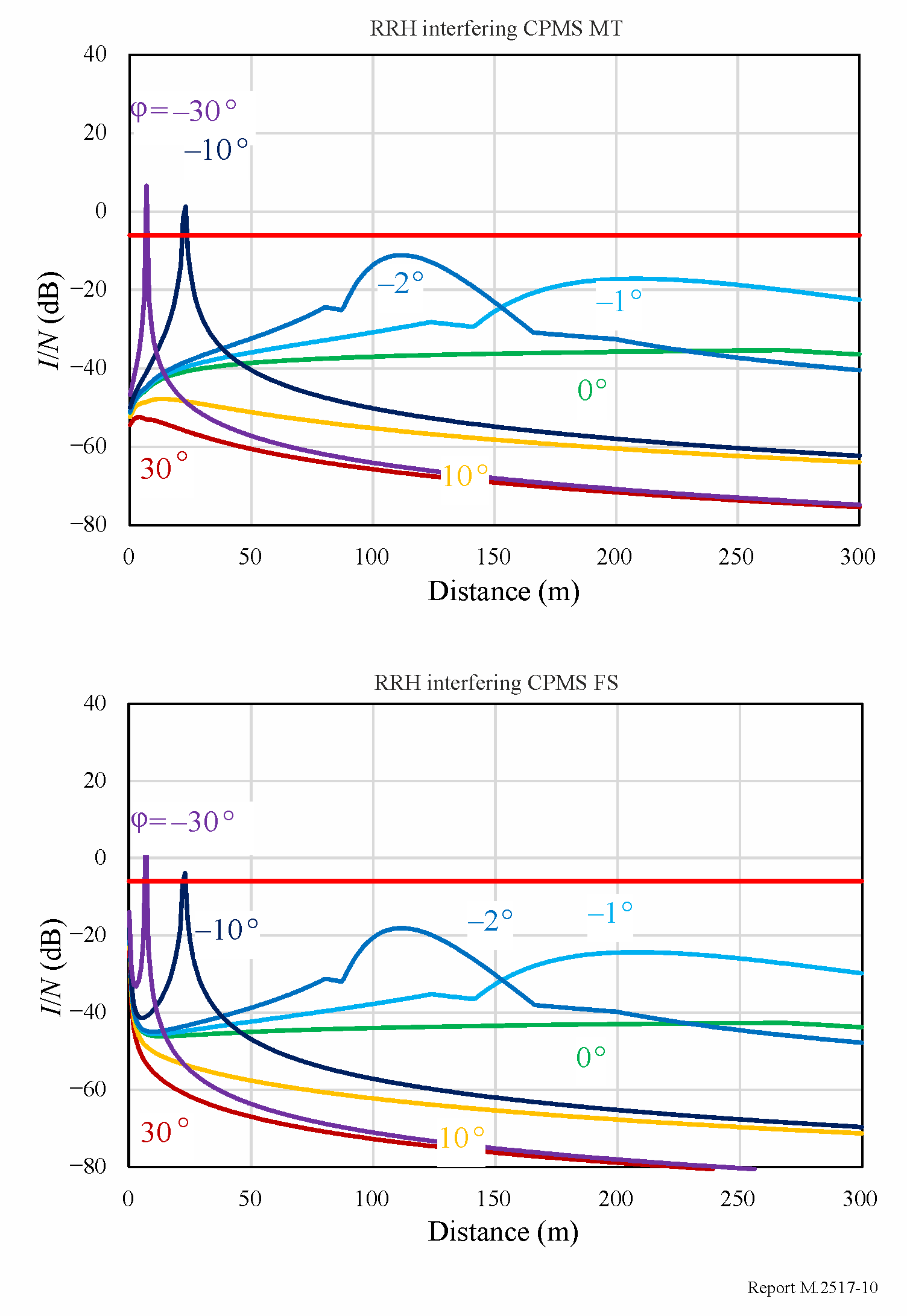 7	SummaryThe interference study conducted indicates that LMS applications cannot coexist with FS applications if both applications are operated in the same channel in the same geographical area. When LMS applications and FS applications operate in adjacent channels, coexistence is feasible when considering the FS long-term protection criterion.Although LMS and FS applications utilize a variety of channel bandwidths, this Report only provides an initial coexistence study considering a channel bandwidth of 17.28 GHz. Future updates of this Report could consider coexistence study results using combinations of different channel bandwidths and/or transmission frequencies, and further information on clutter loss and BEL, when such data is available.Annex 1

Extrapolation of building entry loss from Recommendation ITU-R P.2109This Annex provides extrapolated estimation of the median building entry loss (BEL) in accordance with Recommendation ITU-R P.2109 provided that the correction for the probabilities other than median should not be used. Figure 11 shows the extrapolated building loss in the frequency range 10-1 000 GHz. Those values may be used for the future coexistence studies between LMS and FS applications in the frequency range 252-296 GHz if the frequency range covered by Recommendation ITU-R P.2109 could be extended up to terahertz frequencies.FIGURE 11Extrapolated median building entry loss using Recommendation ITU-R P.2109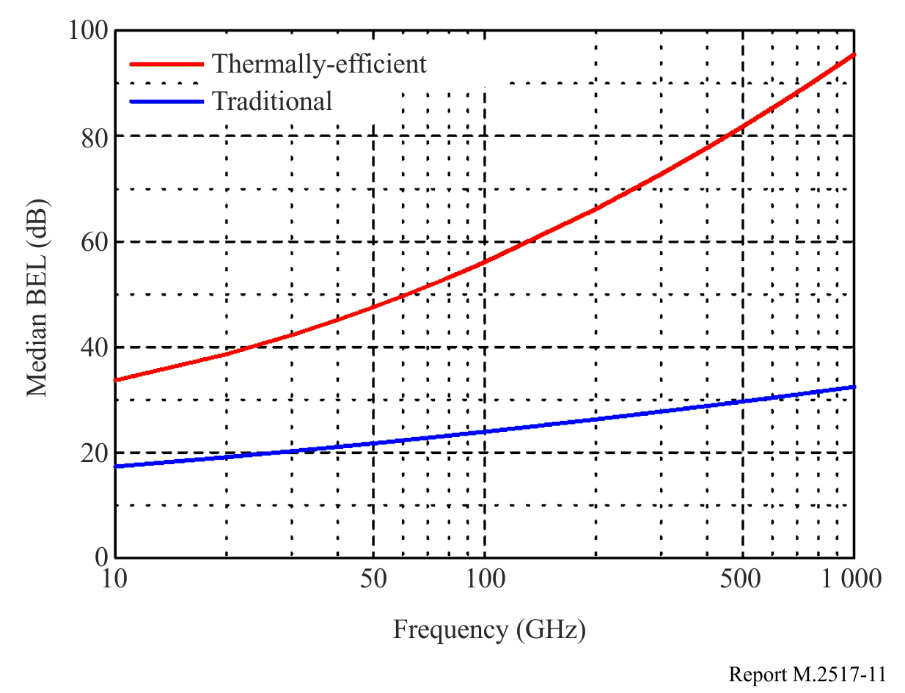 Annex 2

Channel arrangement in the frequency range 252-296 GHzThe channel arrangement whose channel bandwidth of 2.16 GHz, 4.32 GHz, 8.64 GHz, 12.96 GHz, 17.28 GHz and 25.92 GHz is shown in Fig. 12. FIGURE 12Channel arrangement in the frequency range 252-296 GHz based on IEEE Std. 802.15.3dTM-2017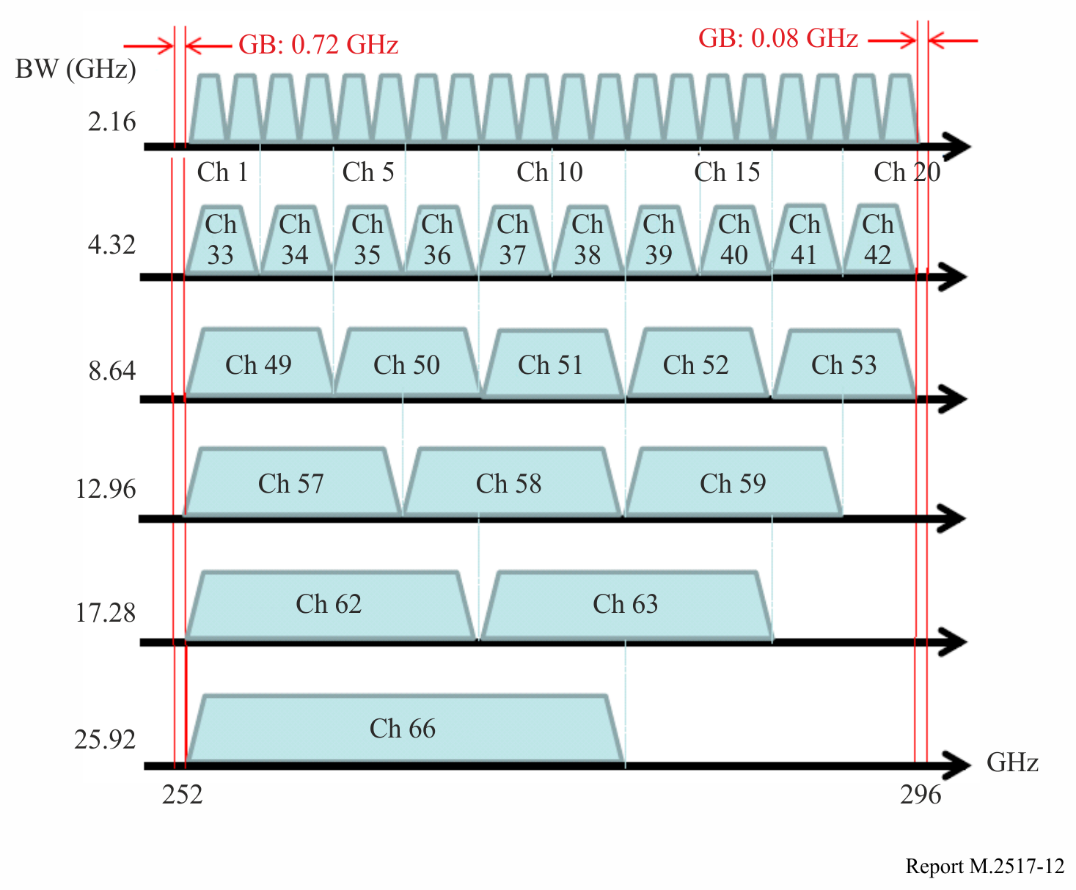 Report  ITU-R  M.2517-0(11/2022)Coexistence between land-mobile and 
fixed service applications operating in
the frequency range 252-296 GHz M SeriesMobile, radiodetermination, amateurand related satellite servicesSeries of ITU-R Reports (Also available online at http://www.itu.int/publ/R-REP/en)Series of ITU-R Reports (Also available online at http://www.itu.int/publ/R-REP/en)SeriesTitleBOSatellite deliveryBRRecording for production, archival and play-out; film for televisionBSBroadcasting service (sound)BTBroadcasting service (television)FFixed serviceMMobile, radiodetermination, amateur and related satellite servicesPRadiowave propagationRARadio astronomyRSRemote sensing systemsSFixed-satellite serviceSASpace applications and meteorologySFFrequency sharing and coordination between fixed-satellite and fixed service systemsSMSpectrum managementNote: This ITU-R Report was approved in English by the Study Group under the procedure detailed in Resolution ITU-R 1.ParametersValuesFrequency band (GHz)252-296Tx output power density (dBm/GHz)−4.1…6.6Max. e.i.r.p. density (dBm/GHz)25.9…36.6Duplex methodFDD/TDDModulationOOK/BPSK/QPSK/16QAM/64QAMBPSK-OFDM/QPSK-OFDM/ 16QAM-OFDM/32QAM-OFDM/64QAM-OFDMAverage distance between CPMS fixed and mobile devices (m)0.1Maximum distance between CPMS fixed and mobile devices (m)1Antenna height (m)1…2Antenna beamwidth (degree)3…10Antenna elevation (degree)±90Frequency reuse 1Antenna typeHornParametersValuesAntenna pattern GaussianAntenna polarization LinearIndoor CPMS fixed device deployment (%)100Feeder loss (dB)2Maximum CPMS fixed/mobile device output power (dBm)10Channel bandwidth (GHz)2.16/4.32/8.64/12.96/17.28/ 25.92 
(see Annex 2)Transmitter spectrum mask Report ITU-R M.2417Maximum CPMS fixed device antenna gain (dBi)30Maximum CPMS mobile device antenna gain (dBi)15Maximum CPMS fixed device output power (e.i.r.p.) (dBm)40Maximum CPMS mobile device output power (e.i.r.p.) (dBm)25Average activity factor (%)0.76Average CPMS fixed device power (dBm (e.i.r.p))20Receiver noise figure typical (dB)15Density (per km2)9.1ParameterValuesFrequency band (GHz)252-296Duplex MethodFDD/TDDModulation BPSK/QPSK/8PSK/8APSK/16QAM/32QAM/64QAMBPSK-OFDM/QPSK-OFDM/ 16QAM-OFDM/32QAM-OFDM/64QAM-OFDMChannel bandwidth (GHz) 2…25 (FDD)2…50 (TDD)Spectrum maskSee Table 3 belowTx output power range (dBm) 0…20Tx output power density range (dBm/GHz)−17…17Feeder/multiplexer loss range (dB) 0…3Antenna gain range (dBi) 24…50e.i.r.p. range (dBm)44…70e.i.r.p. density range (dBm/GHz) 30…67ParameterValuesAntenna patternRecs ITU-R F.699 and ITU-R F.1336Antenna typeParabolic reflectorAntenna height (m)6…25Antenna elevation (degree)±20 (typical)Receiver noise figure typical (dB) 15Receiver noise power density typical (dBm/GHz)−69Normalized Rx input level for 1 × 10-6 BER (dBm/GHz)−61…−54Link length (m)100…300I/N protection criteriaRec. ITU-R F.758Density (per km2)8.4Channel bandwidth (GHz)f1 
(GHz)f2 
(GHz)f3 
(GHz)f4 
(GHz)0.1600.941.101.602.204.3202.022.182.683.288.6404.184.344.845.4412.9606.346.507.007.6017.2808.508.669.169.7625.92012.8212.9813.4814.0851.84025.7825.9426.4427.0469.12034.4234.5835.0835.68ScenarioInterferingInterferedPropagation modelA1CPMS MTRRHRecs ITU-R P.452, P.676, P.2108, P.2109A2CPMS FSRRHRecs ITU-R P.452, P.676, P.2108, P.2109B1RRHCPMS MTRecs ITU-R P.452, P.676, P.2108, P.2109B2RRHCPMS FSRecs ITU-R P.452, P.676, P.2108, P.2109CPMS MT: Close proximity mobile system – Mobile terminalCPMS FS: Close proximity mobile system – Fixed stationRRH: Remote Radio HeadBBU: Base band unitCPMS MT: Close proximity mobile system – Mobile terminalCPMS FS: Close proximity mobile system – Fixed stationRRH: Remote Radio HeadBBU: Base band unitCPMS MT: Close proximity mobile system – Mobile terminalCPMS FS: Close proximity mobile system – Fixed stationRRH: Remote Radio HeadBBU: Base band unitCPMS MT: Close proximity mobile system – Mobile terminalCPMS FS: Close proximity mobile system – Fixed stationRRH: Remote Radio HeadBBU: Base band unit